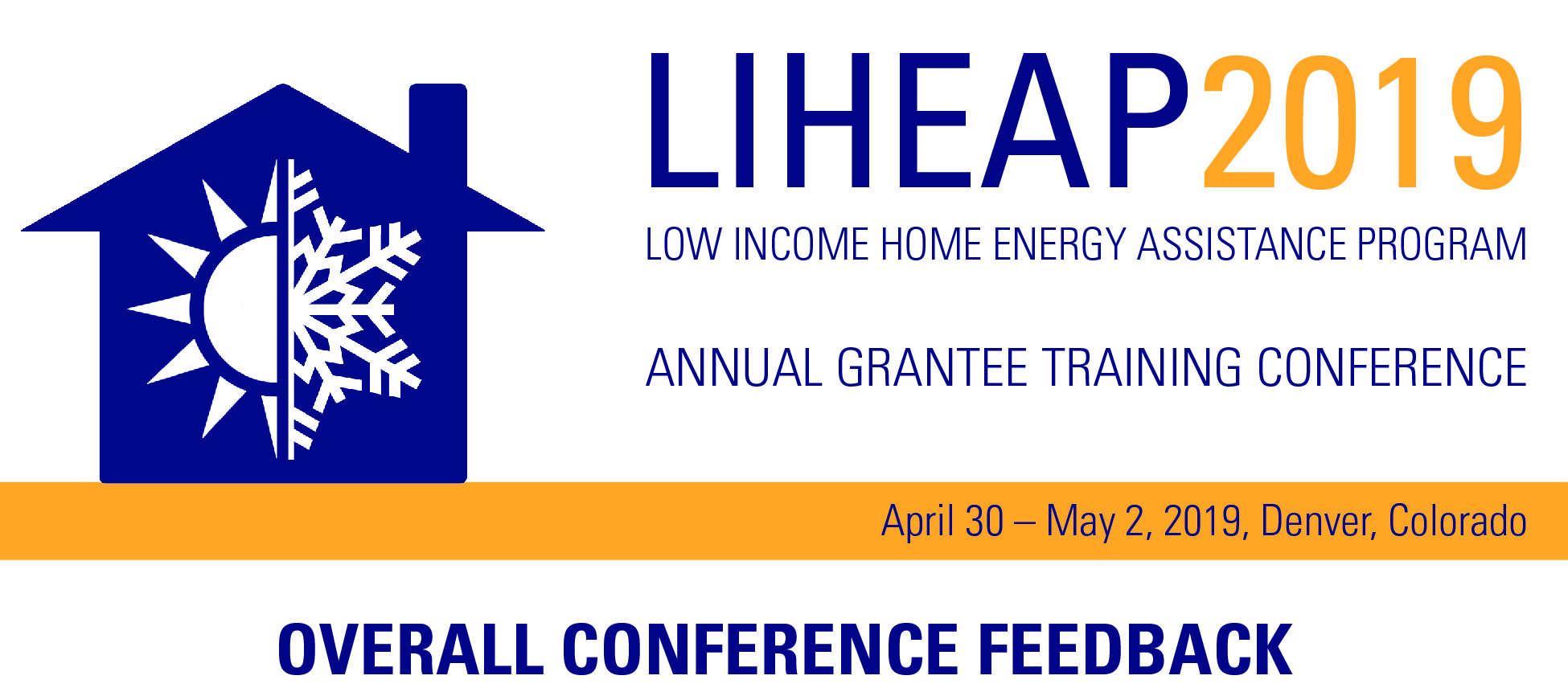 Completion of this form is voluntary and data collected from it will be kept private. The purpose of this data collection is to assist the Administration for Children and Families in improving its training opportunities for LIHEAP grantees. The anticipated time to complete this form is less than 1 minute.Please rate the overall meeting from 1 to 4 (4 is the highest) on the following items:Additional Comments:ExcellentVery GoodFairPoorUnsureOpening Plenary Session4 ☐3 ☐2 ☐1 ☐☐Networking Activity: Riddle Me This4 ☐3 ☐2 ☐1 ☐☐Closing Plenary Session4 ☐3 ☐2 ☐1 ☐☐Your ability to clearly see the visual materials4 ☐3 ☐2 ☐1 ☐☐Your ability to hear all the presentations and questions?4 ☐3 ☐2 ☐1 ☐☐Comfort of the room temperature?General Session4 ☐3 ☐2 ☐1 ☐☐State Track4 ☐3 ☐2 ☐1 ☐☐Tribal Track4 ☐3 ☐2 ☐1 ☐☐Comfort of seating arrangements General Session4 ☐3 ☐2 ☐1 ☐☐State Track4 ☐3 ☐2 ☐1 ☐☐Tribal Track4 ☐3 ☐2 ☐1 ☐☐Overall Meeting4 ☐3 ☐2 ☐1 ☐☐